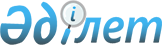 О внесении дополнений в постановление Правительства Республики Казахстан от 28 декабря 2015 года № 1095 "Об утверждении перечня видов деятельности, осуществляемых юридическими лицами, более пятидесяти процентов акций (долей участия в уставном капитале) которых принадлежат государству, и аффилиированными с ними лицами"Постановление Правительства Республики Казахстан от 15 сентября 2017 года № 566.
      Правительство Республики Казахстан ПОСТАНОВЛЯЕТ:
      1. Внести в постановление Правительства Республики Казахстан от 28 декабря 2015 года № 1095 "Об утверждении перечня видов деятельности, осуществляемых юридическими лицами, более пятидесяти процентов акций (долей участия в уставном капитале) которых принадлежат государству, и аффилиированными с ними лицами" (САПП Республики Казахстан, 2015 г., № 72-73-74, ст. 551) следующие дополнения:
      в перечне видов деятельности, осуществляемых юридическими лицами, более пятидесяти процентов акций (долей участия в уставном капитале) которых принадлежат государству, и аффилиированными с ними лицами, утвержденном указанным постановлением:
      виды деятельности, осуществляемые дочерними, зависимыми юридическими лицами национальных управляющих холдингов, национальных холдингов и иных юридических лиц, более пятидесяти процентов акций (долей участия в уставном капитале) которых принадлежат государству, и аффилиированными с ними лицами:
      дополнить строками, порядковые номера 273 и 274, следующего содержания:
      "
      ".
      2. Настоящее постановление вводится в действие со дня его первого официального опубликования.
					© 2012. РГП на ПХВ «Институт законодательства и правовой информации Республики Казахстан» Министерства юстиции Республики Казахстан
				
273
Деятельность в области бухгалтерского, налогового учета и казначейских операций для национального управляющего холдинга
69205
274
Деятельность по кадровому делопроизводству для национального управляющего холдинга
78303
      Премьер-Министр
Республики Казахстан

 Б. Сагинтаев
